Приложение № 1к постановлению Администрации города Обнинска от      14.02.2024    №  386-пОписание местоположения границ территории, подлежащей комплексному развитию1.Графическое описание местоположения границ территории, подлежащей комплексному развитию 1.1. Схема расположения границ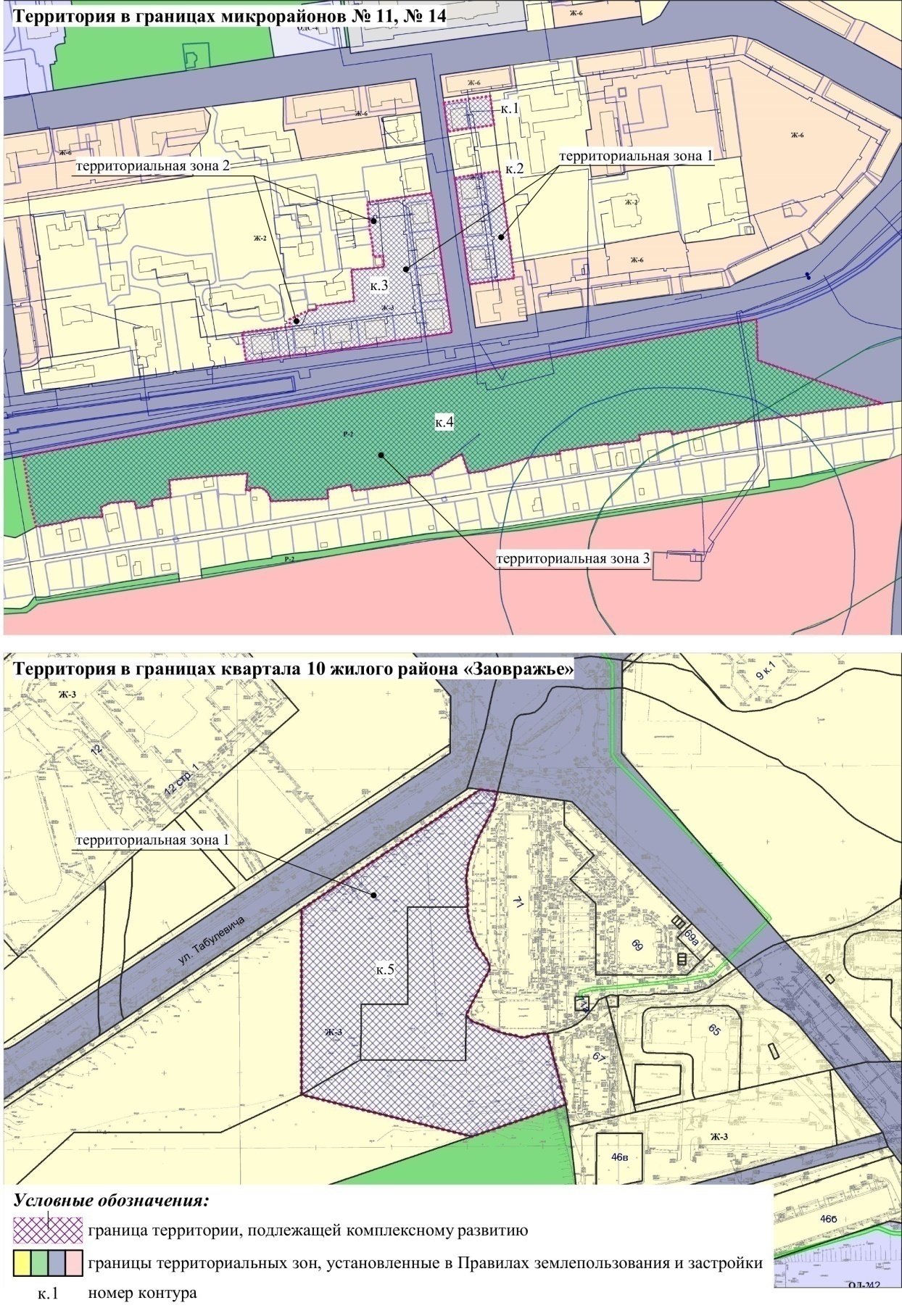 1.2. Описание местоположения границ территории, подлежащей комплексному развитию,  в системе координат, установленной для ведения Единого государственного реестра недвижимости2. Текстовое описание территории, подлежащей комплексному развитиюТерритория общей площадью 10,09 га (100895,2 кв.м), подлежащая комплексному развитию, расположена в границах  микрорайонов № 11, № 14 и квартале № 10 жилого района «Заовражье» города Обнинска, Калужской области. В границах территории расположены 12 (двенадцать) брусчатых двухэтажных многоквартирных  домов, объекты инженерной и транспортной инфраструктур.Контур 1 площадью 1210,4 кв.м.Территория с запада ограничена красной линией улицы Парковая, с севера существующим проездом, с востока границей земельного участка с кадастровым номером 40:27:020402:6, с южной стороны границей земельного участка с кадастровым номером 40:27:020402:7.Контур 2 площадью 4 275,3 кв.м.Территория с запада ограничена красной линией улицы Парковая, с севера границей земельного участка с кадастровым номером 40:27:020402:7, с востока границей земельного участка с кадастровым номером 40:27:020402:6, с южной стороны границей земельного участка с кадастровым номером 40:27:020402:4.Контур 3 площадью 13 600,9 кв.м.Территория с северо-запада ограничена существующими границами земельных участков с кадастровыми номерами 40:27:020402:9, 40:27:020402:10, 40:27:020402:11, 40:27:000000:4, 40:27:020402:628, 40:27:020402:34, 40:27:020402:38, с востока красной линией улицы Парковая, с южной стороны красной линией улицы Комсомольская.Контур 4 площадью 58327,9 кв.м.Территория рекреации с севера ограничена земельным участком с кадастровым номером 40:27:010202:182, с запада границей территориальной зоны ПК-3, с востока границей территориальной зоны Р-2, с южной стороны границами земельных участков квартала «Садовые участки «Надежда».Контур 5 площадью 23480,8 кв.м.Территория с севера красной линией улицы Табулевича, с восточной стороны границей земельного участка с кадастровым номером 40:27:030401:2669, с западной стороны  границами земельных участков с кадастровыми номерами 40:27:030401:4745 и 40:27:030401:4743, с южной стороны границей территориальной зоны Р-2.Приложение № 2к постановлению Администрации города Обнинска от      14.02.2024    №  386-пПереченьобъектов капитального строительства, расположенных в границах территории жилой застройки, подлежащей комплексному развитию, в том числе перечень объектов капитального строительства, подлежащих сносу или реконструкции, включая многоквартирные дома Приложение № 3к постановлению Администрации города Обнинска от      14.02.2024    №  386-пОсновные виды разрешенного использования земельных участков и объектов капитального строительства, которые могут быть выбраны при реализации решения о комплексном развитии территории жилой застройки, а также предельные параметры разрешенного строительства, реконструкции объектов капитального строительства в границах этой территорииТерриториальная зона 1 (ориентировочной площадью 41 933,9 кв.м.):Ж-3. «Зона застройки многоэтажными жилыми домами»Предельные параметры разрешенного строительства, реконструкции объектов капитального строительства в соответствии со статьями 23.1, 24 Правил землепользования и застройки муниципального образования «Город Обнинск» и документацией по планировке и межеванию территории жилого района «Заовражье», утвержденной постановлением Администрации города от 03.03.2010 № 247-п (в действующей редакции).Территориальная зона 2 (ориентировочной площадью 633,3 кв.м):Ж-2. «Зона застройки средне этажными жилыми домами»Предельные параметры разрешенного строительства, реконструкции объектов капитального строительства в соответствии со статьями 23.1, 24 Правил землепользования и застройки муниципального образования «Город Обнинск».Территориальная зона 3 (ориентировочной площадью 58328,2 кв.м):Р-2. «Зона рекреационных объектов - скверов, парков, бульваров, городских садов, лесопарков»Предельные параметры разрешенного строительства, реконструкции объектов капитального строительства в соответствии со статьями 23.1, 24 Правил землепользования и застройки муниципального образования «Город Обнинск».№ точкиXYКонтур 1Контур 1Контур 11.495000,571321970,352.495004,171321992,663.495007,091322013,724.495001,911322014,355.494979,501322017,346.494976,571321995,617.494976,351321994,088.494973,481321974,519.494973,421321974,10Контур 2Контур 2Контур 21.494929,891321980,522.494933,781322002,893.494936,511322022,504.494854,581322033,905.494837,171322035,976.494836,441322036,077.494830,901321994,428.494834,491321993,469.494864,801321989,7910.494874,621321988,1611.494901,581321984,4612.494928,421321980,75Контур 3Контур 3Контур 31.494916,141321958,642.494908,741321908,083.494907,401321898,894.494884,891321900,805.494882,671321900,906.494868,501321903,497.494856,581321904,338.494857,621321913,639.494847,151321914,4510.494846,151321905,0511.494844,491321883,9612.494815,351321886,2513.494810,581321850,7514.494806,821321851,0415.494805,921321843,2116.494797,781321825,9817.494790,901321826,5518.494785,551321781,7619.494784,601321781,8820.494758,171321785,4821.494762,771321817,1622.494764,661321831,5623.494765,751321842,8624.494767,951321859,3525.494772,371321892,0426.494778,001321925,3527.494781,741321952,5328.494785,611321977,6529.494816,771321973,3130.494849,241321968,7731.494882,351321964,1532.494910,031321960,31Контур 4Контур 4Контур 41.494718,141321836,762.494716,351321826,913.494669,981321577,114.494624,451321584,025.494603,601321589,306.494604,021321592,687.494607,571321612,348.494611,921321630,919.494612,981321651,5110.494621,891321649,7711.494626,031321658,6212.494626,271321659,7613.494626,421321663,4114.494626,171321665,8215.494626,831321665,6216.494627,481321681,1617.494621,031321682,7618.494623,431321698,2019.494628,721321697,3420.494631,211321715,1521.494647,321321713,7222.494651,671321758,1123.494651,451321758,1324.494653,511321786,8125.494637,911321785,3926.494637,651321789,7127.494639,851321789,7228.494640,271321798,0329.494639,531321800,9730.494635,871321805,5331.494630,731321807,9632.494629,181321808,0733.494627,561321808,1134.494630,061321862,3135.494638,381321861,6036.494643,171321883,1937.494637,431321884,5438.494638,801321898,2339.494645,051321938,2440.494649,871321937,5741.494652,661321958,1442.494655,911321959,9043.494671,781321987,1344.494653,811321993,2345.494656,021322008,4746.494662,911322032,6447.494668,241322048,9548.494670,091322063,9349.494672,021322079,0850.494674,531322078,6751.494676,231322090,8252.494676,681322093,7953.494678,851322107,9854.494681,271322123,8155.494680,441322123,9056.494684,531322153,8057.494689,391322153,0058.494691,631322167,5859.494691,771322167,9560.494693,131322183,0061.494689,901322183,4962.494690,311322186,1163.494693,101322197,4264.494694,971322212,1265.494698,151322227,6866.494700,751322243,8667.494700,481322243,8968.494702,501322260,6769.494702,551322262,4570.494705,831322283,0571.494708,041322297,8072.494707,471322299,4273.494708,031322303,1174.494708,441322303,6375.494711,691322324,5076.494714,361322345,6177.494714,761322349,7078.494717,101322366,7079.494717,451322366,8580.494718,151322371,8581.494719,361322380,5282.494759,811322263,8783.494797,961322262,7684.494749,241322002,7485.494748,021321996,24Контур 5Контур 5Контур 51.498980,521319870,062.498979,001319881,403.498968,111319878,704.498948,651319868,425.498941,391319865,266.498930,691319861,787.498921,581319860,538.498911,561319861,529.498902,711319861,4710.498899,291319861,4911.498887,751319863,5512.498881,951319865,7013.498877,231319867,8514.498871,191319872,1215.498865,931319875,3216.498863,171319876,1417.498862,181319876,0118.498861,191319875,8919.498858,251319874,3520.498854,971319872,5021.498831,621319860,4222.498829,521319862,0123.498827,171319864,6724.498823,811319874,5925.498822,441319876,2226.498819,231319885,8827.498817,831319893,4128.498816,671319896,9929.498816,691319899,6330.498818,301319904,6331.498819,001319910,0332.498819,041319914,2633.498771,901319926,4734.498750,891319864,4335.498778,571319751,7536.498901,341319751,76№ п/пКадастровыйномер земельного участка в  границах территории  жилой застройки Адрес (местоположе-ние земельного участка)Площадь земельного участка, кв..мКадастровый номер объекта капитального строительства, расположенного на земельном участке/наимено-ваниеАдрес объекта капитального строительстваОсновная характеристика  объекта  капитального строительства (сооружения)Сведения  о сносе/реконструкции  объектов капитального строительстватерритория на пересечении улиц Комсомольская и Парковаятерритория на пересечении улиц Комсомольская и Парковаятерритория на пересечении улиц Комсомольская и Парковаятерритория на пересечении улиц Комсомольская и Парковаятерритория на пересечении улиц Комсомольская и Парковаятерритория на пересечении улиц Комсомольская и Парковаятерритория на пересечении улиц Комсомольская и Парковаятерритория на пересечении улиц Комсомольская и Парковая1.40:27:020402:69Калужская обл., г. Обнинск, ул. Парковая, д. 1250140:27:020402:95/многоквартирный домКалужская обл., г. Обнинск, ул. Парковая, д. 12площадь 350,4 м2снос1.40:27:020402:69Калужская обл., г. Обнинск, ул. Парковая, д. 1250140:27:000000:337/тепловая сеть квартала  №14Калужская область,                    г . Обнинскпротяженность  2937  мопределяется проектом1.40:27:020402:69Калужская обл., г. Обнинск, ул. Парковая, д. 1250140:27:000000:43/газопровод среднего и низкого давленияКалужская область,                   г.  Обнинск, 11, 14 кварталыпротяженность 3963 мопределяется проектом1.40:27:020402:69Калужская обл., г. Обнинск, ул. Парковая, д. 1250140:27:000000:888/городские канализационные сети  кв. 14Калужская область,                    г.  Обнинскпротяженность 2269 мопределяется проектом2.40:27:020402:58Калужская обл., г. Обнинск, ул. Парковая, д. 874040:27:020402:81/многоквартирный домКалужская обл., г. Обнинск, ул. Парковая, д. 8                                                                             площадь 282 м2снос2.40:27:020402:58Калужская обл., г. Обнинск, ул. Парковая, д. 874040:27:000000:337/Тепловая  сеть квартала №14Калужская область,                    г. Обнинскпротяженность  2937   мопределяется проектом2.40:27:020402:58Калужская обл., г. Обнинск, ул. Парковая, д. 874040:27:000000:43/газопровод среднего и низкого давленияКалужская область,                    г. Обнинск, 11, 14  кварталыпротяженность 3963 мопределяется проектом2.40:27:020402:58Калужская обл., г. Обнинск, ул. Парковая, д. 874040:27:000000:888/городские канализационные сети  кв. 14Калужская область,                    г. Обнинскпротяженность 2269 мопределяется проектом3.40:27:020402:59Калужская обл., г. Обнинск, ул. Парковая, д. 675740:27:020402:376/многоквартирный домКалужская обл., г. Обнинск, ул. Парковая, д. 6площадь 249 м2снос3.40:27:020402:59Калужская обл., г. Обнинск, ул. Парковая, д. 675740:27:000000:337/тепловая сеть квартала  №14Калужская область,                    г. Обнинскпротяженность  2937   мопределяется проектом3.40:27:020402:59Калужская обл., г. Обнинск, ул. Парковая, д. 675740:27:000000:43/газопровод среднего и низкого давленияКалужская область,                    г. Обнинск, 11, 14 кварталыпротяженность 3963 мопределяется проектом3.40:27:020402:59Калужская обл., г. Обнинск, ул. Парковая, д. 675740:27:000000:888/городские канализационные сети кв. 14Калужская область, г Обнинскпротяженность 2269 мопределяется проектом4.40:27:020402:63Калужская обл., г. Обнинск, ул. Парковая, д. 482340:27:020402:84/многоквартирный домКалужская обл., г. Обнинск, ул. Парковая, д. 4площадь 332,8 м2снос4.40:27:020402:63Калужская обл., г. Обнинск, ул. Парковая, д. 482340:27:000000:337/тепловая сеть квартала №14Калужская область,                   г. Обнинскпротяженность  2937  мопределяется проектом4.40:27:020402:63Калужская обл., г. Обнинск, ул. Парковая, д. 482340:27:000000:43/газопровод среднего и низкого давленияКалужская область,                    г. Обнинск, 11, 14 кварталыпротяженность 3963 мопределяется проектом4.40:27:020402:63Калужская обл., г. Обнинск, ул. Парковая, д. 482340:27:000000:888/городские канализационные сети кв. 14Калужская область,                   г. Обнинскпротяженность 2269 мопределяется проектом5.40:27:020402:60Калужская обл., г. Обнинск, ул. Парковая, д. 772540:27:000000:337/тепловая сеть квартала №14Калужская область,                    г. Обнинскпротяженность  2937  м определяется проектом5.40:27:020402:60Калужская обл., г. Обнинск, ул. Парковая, д. 772540:27:000000:43/газопровод среднего  и низкого давленияКалужская область,                    г. Обнинск 11, 14 кварталыпротяженность 3963 мопределяется проектом6.40:27:020402:65Калужская обл., г. Обнинск, ул. Парковая, д. 587640:27:020402:92/многоквартирный домКалужская обл., г. Обнинск, ул. Парковая, д. 5площадь 242,6  м2снос6.40:27:020402:65Калужская обл., г. Обнинск, ул. Парковая, д. 587640:27:000000:337/тепловая сеть квартала №14Калужская область,                   г. Обнинскпротяженность  2937  мопределяется проектом6.40:27:020402:65Калужская обл., г. Обнинск, ул. Парковая, д. 587640:27:000000:43/газопровод среднего и низкого  давленияКалужская область,                    г. Обнинск, 11, 14  кварталыпротяженность 3963 мопределяется проектом7.40:27:020402:66Калужская обл., г. Обнинск, ул. Парковая, д. 383140:27:020402:93/многоквартирный домКалужская обл., г. Обнинск, ул. Парковая, д. 3площадь 293 м2снос7.40:27:020402:66Калужская обл., г. Обнинск, ул. Парковая, д. 383140:27:000000:337/тепловая  сеть квартала  №14Калужская область,                    г. Обнинскпротяженность  2937 мопределяется проектом7.40:27:020402:66Калужская обл., г. Обнинск, ул. Парковая, д. 383140:27:000000:43/газопровод среднего  и низкого  давленияКалужская область,                    г .Обнинск, 11, 14  кварталыпротяженность 3963 мопределяется проектом8.40:27:020402:68Калужская область,                 г. Обнинск, ул. Парковая, д. 1/3380440:27:020402:82/многоквартирный домКалужская область, г. Обнинск, ул. Парковая, д. 1/33площадь 453,8 м2снос8.40:27:020402:68Калужская область,                 г. Обнинск, ул. Парковая, д. 1/3380440:27:000000:337/тепловая сеть квартала №14Калужская область, г. Обнинскпротяженность  2937 мопределяется проектом8.40:27:020402:68Калужская область,                 г. Обнинск, ул. Парковая, д. 1/3380440:27:000000:43/газопровод среднего и низкого давленияКалужская область, г Обнинск, 11, 14 кварталыпротяженность 3963 мопределяется проектом9.40:27:020402:47Калужская обл., г. Обнинск, ул. Комсомольская, д. 3189840:27:020401:61/многоквартирный домКалужская обл., г. Обнинск, ул. Комсомольская, д. 31сведения о площади отсутствуютснос9.40:27:020402:47Калужская обл., г. Обнинск, ул. Комсомольская, д. 3189840:27:000000:799/Тепловая  сеть квартала №10Калужская область, г. Обнинскпротяженность 2638  мопределяется проектом9.40:27:020402:47Калужская обл., г. Обнинск, ул. Комсомольская, д. 3189840:27:000000:43/газопровод среднего и низкого давленияКалужская область,                    г. Обнинск, 11, 14 кварталыпротяженность 3963 мопределяется проектом10.40:27:020402:50Калужская обл., г. Обнинск, ул. Комсомольская, д. 2988240:27:020402:379/многоквартирный домКалужская обл., г. Обнинск, ул. Комсомольская, д. .29площадь 154,1 м2снос10.40:27:020402:50Калужская обл., г. Обнинск, ул. Комсомольская, д. 2988240:27:000000:799/тепловая сеть квартала №10Калужская область, г. Обнинскпротяженность 2638  мопределяется проектом10.40:27:020402:50Калужская обл., г. Обнинск, ул. Комсомольская, д. 2988240:27:000000:43/газопровод среднего и низкого давленияКалужская область, г Обнинск, 11, 14 кварталыпротяженность 3963 мопределяется проектом11.40:27:020402:56Калужская обл., г. Обнинск, ул. Комсомольская, д. 2775340:27:020402:113/многоквартирный домКалужская обл., г. Обнинск, ул. Комсомольская, д.. 27площадь 305,1 м2снос11.40:27:020402:56Калужская обл., г. Обнинск, ул. Комсомольская, д. 2775340:27:000000:799/тепловая сеть квартала №10Калужская область,                   г. Обнинскпротяженность 2638  мопределяется проектом11.40:27:020402:56Калужская обл., г. Обнинск, ул. Комсомольская, д. 2775340:27:000000:43/газопровод среднего и низкого давленияКалужская область,                    г. Обнинск, 11, 14 кварталыпротяженность 3963 мопределяется проектом12.40:27:020402:71Калужская обл., г. Обнинск, ул. Комсомольская, д. 2584340:27:020402:105/многоквартирный домКалужская обл., г. Обнинск, ул. Комсомольская, д.. 25Площадь 194 м2снос12.40:27:020402:71Калужская обл., г. Обнинск, ул. Комсомольская, д. 2584340:27:000000:799/тепловая сеть квартала №10Калужская область,                   г. Обнинскпротяженность 2638  мопределяется проектом12.40:27:020402:71Калужская обл., г. Обнинск, ул. Комсомольская, д. 2584340:27:000000:43/газопровод среднего и низкого давленияКалужская область,                   г. Обнинск, 11, 14 кварталыпротяженность 3963 мопределяется проектомтерритория в границах квартала № 10 жилого района «Заовражье»территория в границах квартала № 10 жилого района «Заовражье»территория в границах квартала № 10 жилого района «Заовражье»территория в границах квартала № 10 жилого района «Заовражье»территория в границах квартала № 10 жилого района «Заовражье»территория в границах квартала № 10 жилого района «Заовражье»территория в границах квартала № 10 жилого района «Заовражье»территория в границах квартала № 10 жилого района «Заовражье»13.40:27:030401:4741Калужская область,                       г. Обнинск, территория квартала № 10 жилого района «Заовражье» г. Обнинска1076040:27:030401:4780/наружные тепловые сетиКалужская область, г. Обнинск, жилой район «Заовражье»протяжённость271 мопределяется проектом14.40:27:030401:4742Калужская область, г. Обнинск, территория квартала № 10 жилого района «Заовражье»г. Обнинска5547----15.40:27:030401:4747Калужская область, г. Обнинск, территория квартала № 10 жилого района «Заовражье» г. Обнинска7173----Основные виды разрешенного использованияОсновные виды разрешенного использованияОсновные виды разрешенного использования1Блокированная жилая застройка2.32Среднеэтажная жилая застройка2.53Многоэтажная жилая застройка (высотная застройка)2.64Хранение автотранспорта2.7.15Предоставление коммунальных услуг3.1.17Оказание услуг связи3.2.39Бытовое обслуживание3.310Амбулаторно-поликлиническое обслуживание3.4.112Дошкольное, начальное и среднее общее образование3.5.113Среднее и высшее профессиональное образование3.5.214Культурное развитие3.615Объекты культурно-досуговой деятельности3.6.116Общественное управление3.818Банковская и страховая деятельность4.519Общественное питание4.620Гостиничное обслуживание4.721Отдых (рекреация)5.022Обеспечение занятий спортом в помещениях5.1.223Площадки для занятий спортом5.1.324Обеспечение внутреннего правопорядка8.325Земельные участки (территории) общего пользования12.026Улично-дорожная сеть12.0.127Благоустройство территории12.0.2Основные виды разрешенного использованияОсновные виды разрешенного использованияОсновные виды разрешенного использования1Для индивидуального жилищного строительства2.12Малоэтажная многоквартирная жилая застройка2.1.13Блокированная жилая застройка2.34Среднеэтажная жилая застройка2.55Хранение автотранспорта2.7.16Предоставление коммунальных услуг3.1.18Оказание услуг связи3.2.310Бытовое обслуживание3.312Дошкольное, начальное и среднее общее образование3.5.113Объекты культурно-досуговой деятельности3.6.114Общественное питание4.615Гостиничное обслуживание4.716Отдых (рекреация)5.017Обеспечение занятий спортом в помещениях5.1.218Площадки для занятий спортом5.1.319Земельные участки (территории) общего пользования12.020Улично-дорожная сеть12.0.121Благоустройство территории12.0.2Основные виды разрешенного использованияОсновные виды разрешенного использованияОсновные виды разрешенного использования1Предоставление коммунальных услуг3.1.12Парки культуры и отдыха3.6.23Отдых (рекреация)5.04Площадки для занятий спортом5.1.35Земельные участки (территории) общего пользования12.06Улично-дорожная сеть12.0.17Благоустройство территории12.0.2